Чишминская поселковая библиотека-филиал № 30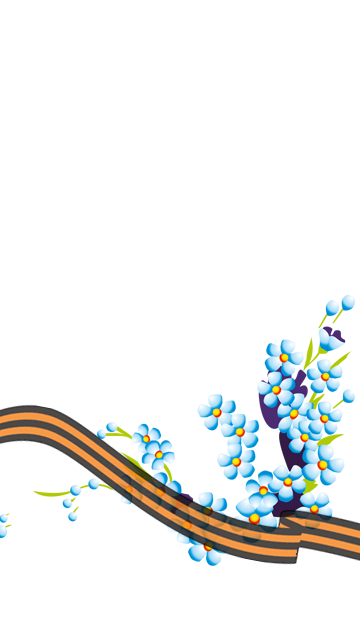 МАУК «Чишминская районная межпоселенческая библиотека» муниципального района Чишминский район Республики Башкортостан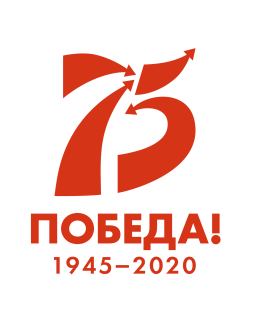 ББК 63.3(2 Рос.Баш)Газизова, Р.В.     Будут помнить поколения: Краеведческое справочное пособие [к 75-летию Победы в Великой Отечественной войне] / Р.В. Газизова. – Чишмы: Чишминская поселковая библиотека-филиал № 30 МАУК «Чишминская районная межпоселенческая библиотека», 2020. – 26 с.       Справочное пособие содержит список участников Великой Отечественной войны 1941-1945 гг. из деревни Кызылга Чишминского района Республики Башкортостан, краткую историю села. Предназначен для широкого круга читателей, всем, кто интересуется историей малой родины.От составителяКраеведческое справочное пособие «Будут помнить поколения» составлен заведующей Чишминской поселковой библиотеки-филиалом № 30, уроженкой села Кызылга Газизовой (Богдановой) Ритой Вазитовной к 75-ю Победы советского народа в Великой Отечественной войне и содержит  пофамильный список  ветеранов войны села Кызылгы Чишминского района.79 лет назад началась Великая Отечественная война советского народа с немецко-фашистскими захватчиками. Война тяжелая и кровопролитная.      В ней принимали участие все народы Советского Союза, положив на алтарь Победы все свои возможности, силы и жизнь. Уже в июле 1941го  первые солдаты из нашей деревни ушли добровольцами на фронт. У многих оставались дома по несколько детей в семье. Всего из нашей деревни по нашим подсчетам ушли на фронт 44 человека, из них живыми вернулись только 23, 21 навечно остались на полях сражений.Написано и опубликовано о фронтовиках нашего села очень мало, поэтому информацию пришлось собирать по крупицам. В поиске и уточнении имен, установлении дат рождения, призыва и смерти помогла информация с книг «Они вернулись с Победой» и «Память», были использованы ресурсы интернет-сайтов Подвиг народа и Память народа. Пособие состоит из разделов: «История села Кызылгы», «Рядовые войны» (пофамильный список участников Великой Отечественной войны села Кызылгы), «Список источников информации».Данное издание предназначено для широкого круга читателей, тем, кто интересуется историей малой родины. Мы должны помнить тех, кто защищал Родину с оружием в руках, а в мирное время продолжал трудиться во благо нашего с вами светлого будущего. Просьба к читателям, если фамилии кого-то из участников войны не вошли в списки, сообщить автору пособия на электронную почту chishg30@mail.ru. 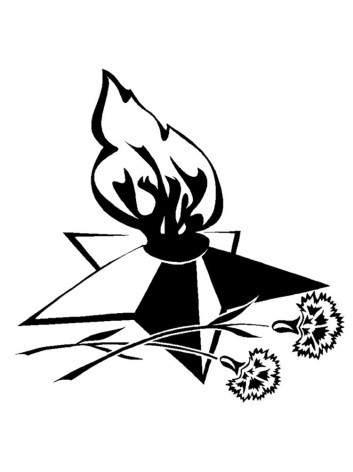 Помните! Через века, через года, - помните!
О тех, кто уже не придёт никогда, - помните!
Не плачьте! В горле сдержите стоны, горькие стоны.
Памяти павших будьте достойны! Вечно достойны!
Хлебом и песней, мечтой и стихами, жизнью просторной,
Каждой секундой, каждым дыханьем будьте достойны!

Люди! Покуда сердца стучатся, - помните!
Какою ценой завоёвано счастье, - пожалуйста, помните!
Песню свою отправляя в полёт, - помните!
О тех, кто уже никогда не споет, - помните!
Детям своим расскажите о них, чтоб запомнили!
Детям детей расскажите о них, чтоб запомнили!

Во все времена бессмертной Земли помните!
К мерцающим звёздам ведя корабли, - о погибших помните!
Встречайте трепетную весну, люди Земли.
Убейте войну, прокляните войну, люди Земли!
Мечту пронесите через года и жизнью наполните!
Но о тех, кто уже не придёт никогда – заклинаю - помните!

                                                           Роберт РождественскийИстория деревни Кызылга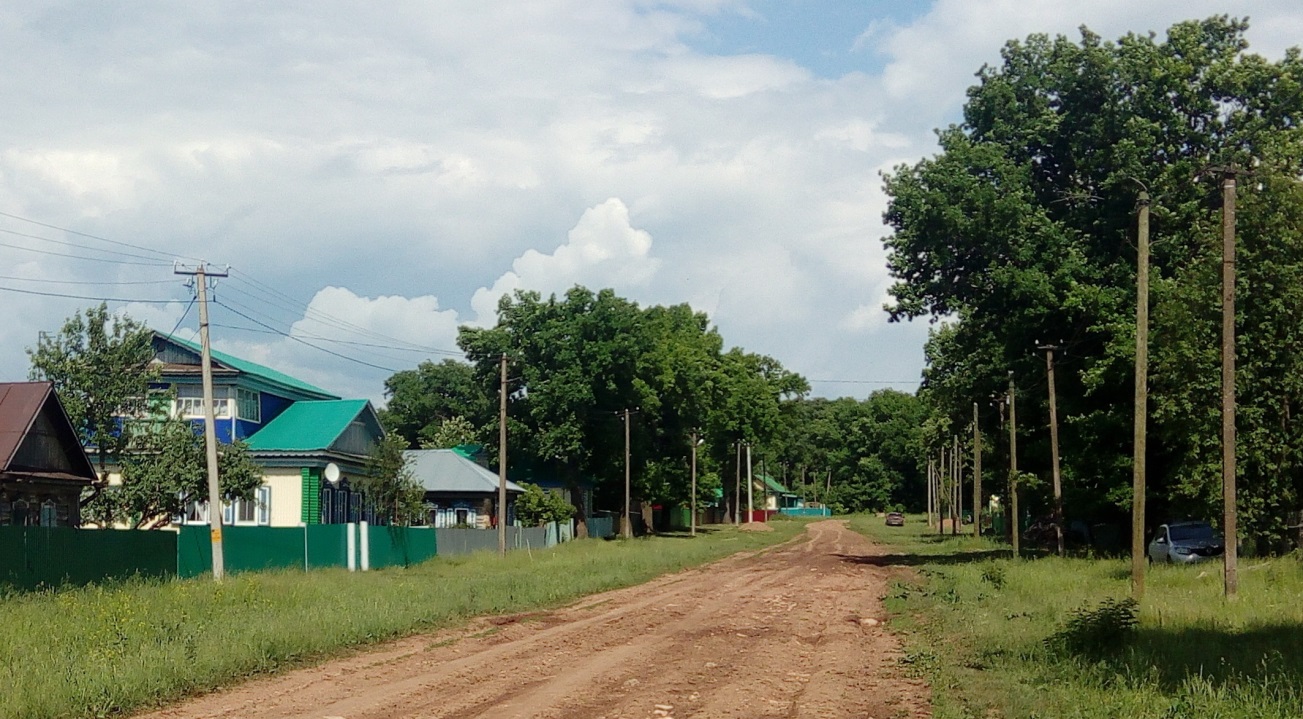 Небольшая деревня Кызылга, что находится на территории сельского поселения Чувалкиповский сельсовет Чишминского района, была основана в 1929 году  молодыми семьями – выходцами из села Абраево Чишминского района. Образована была деревня  в рамках начавшейся в стране процесса коллективизации. Первыми жителями стали Ахмадиевы, Хурамшины, Сафаровы, Ардашировы, Шаяхметовы и др. Под новое место жительства они выбрали прекрасный, райский уголок – поляну у речки Якау, окруженную лесами. Как вспоминают старожилы, деревню было предложено разместить по обе стороны речки Якау, но переселенцы отказались и поселились только на левом побережье родника. И земли вместо предложенных 40 соток, наделили только по 15-20. На месте, где сейчас расположена наша деревня, как известно, был лес. Поэтому нашим прабабушкам и прадедам пришлось выкорчёвывать деревья, кустарники практически руками. 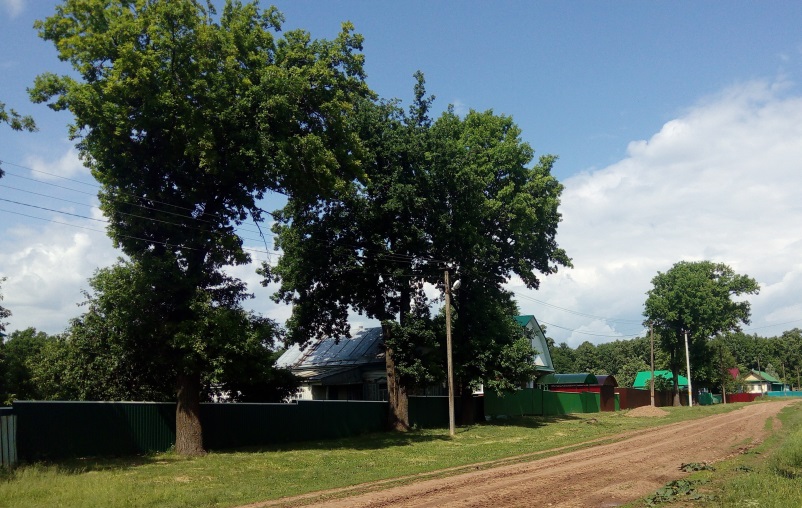 Каждый, кто первый раз приезжает в  Кызылгы, в первую очередь замечает  то, что почти возле каждого двора растут большие дубы, липы. Эти деревья росли здесь еще до образования деревни. Переселенцы их не срубили, оставили расти рядом с домами.  Столетние дубы свидетели того, как строилась наша деревня, как уходили на фронт кызылгинцы. Деревья продолжали расти и когда приходили похоронки погибшим и пропавшим без вести односельчанам. Они же и встречали наших дедов и прадедов с войны с долгожданной Победой. Что касается названия деревни, оно произошло от татарского слова «кызыл», что в переводе на русский означает «красный». Было время «красных», строительства социалистического государства, оттуда и название.  По другой версии название села произошло от гидронима (название речки) Кызылгы. 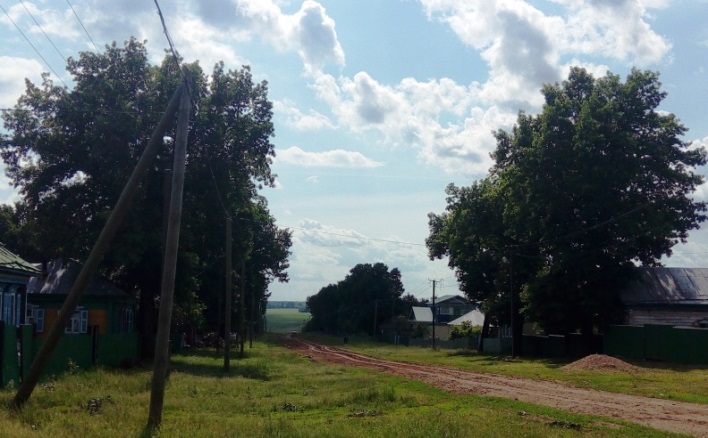 До Великой Отечественной войны Кызылга была бригадой колхоза «Урняк». В годы войны и некоторое время после войны деревня сама была отдельным колхозом и носила имя Мичурина. В деревне была своя молочно-товарная ферма, лошадиная ферма, птицеферма. Наверно все еще помнят свиноферму, построенную в 1971 году, которая продолжала работу до конца 90-х годов. 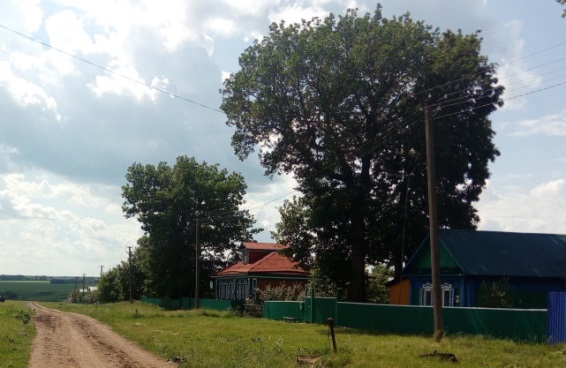 Была в деревне своя начальная школа, магазин сельпо. Согласно всесоюзной переписи населения 1939 года в Кызылгах проживало 284 человека, из них 145 мужчин и 139 женщин. К 1959 насчитывалось 277 жителей, а в 1970 уже 339, в том числе 156 жителей мужского  и 183 женского пола. На сегодняшний день в деревне согласно официальным данным проживает 46 человек, абсолютное большинство которых пенсионеры. Списки ветеранов Великой Отечественной войны, вернувшихся живыми из села Кызылгы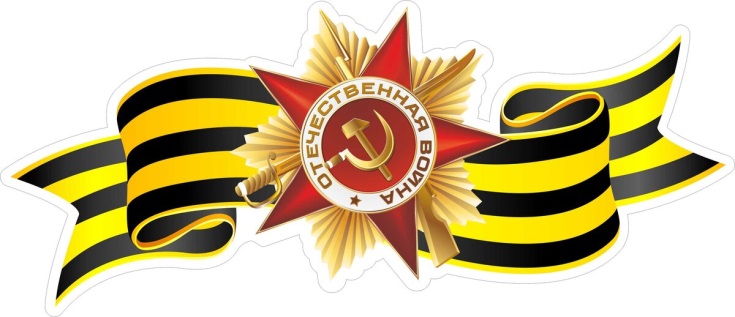 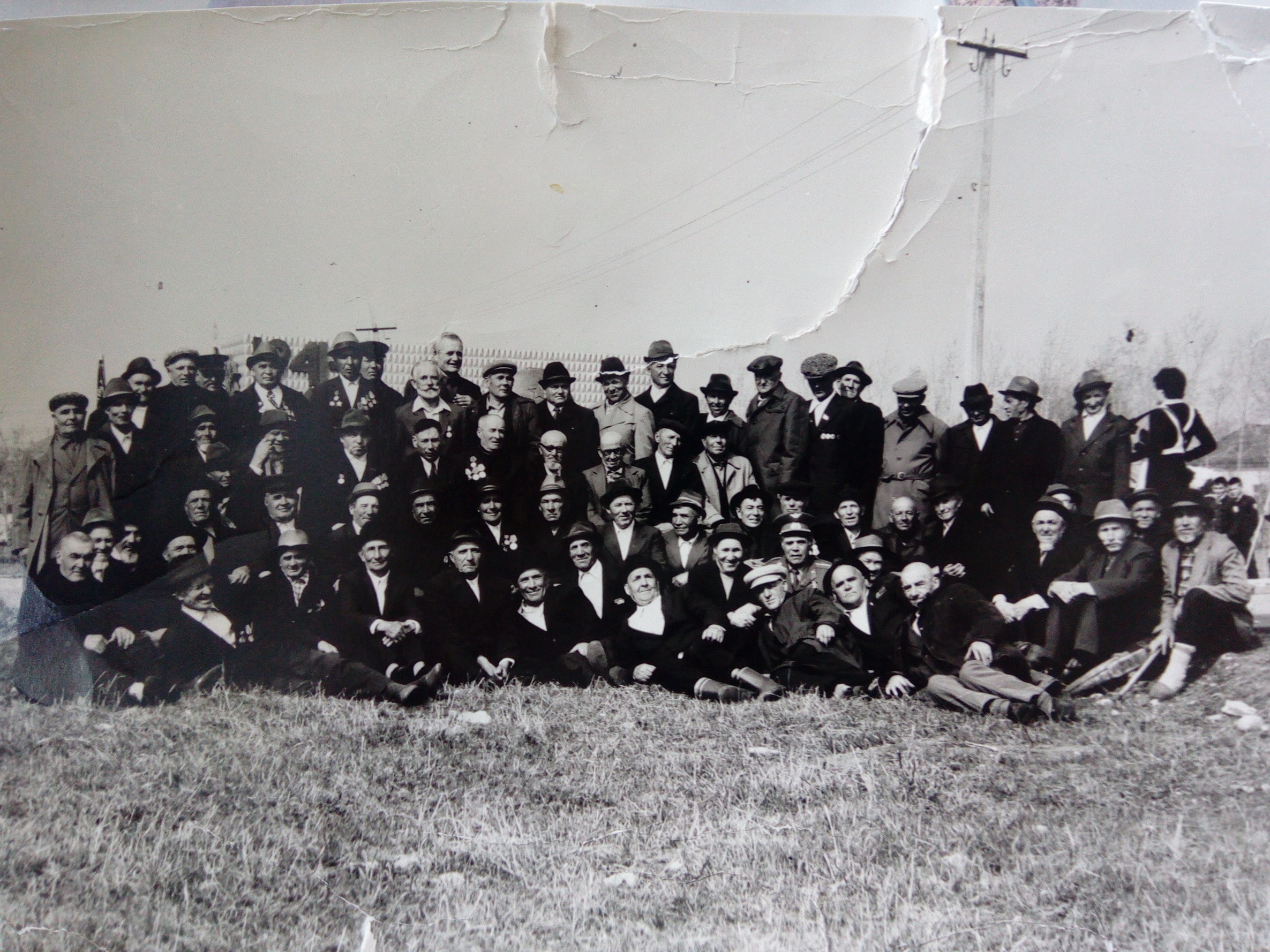 Списки погибших участников Великой Отечественной войны из села Кызылгы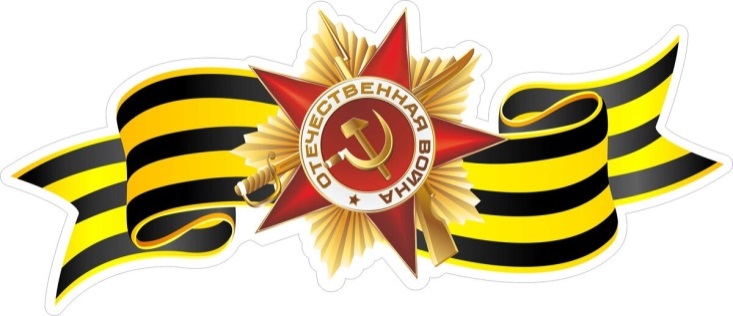 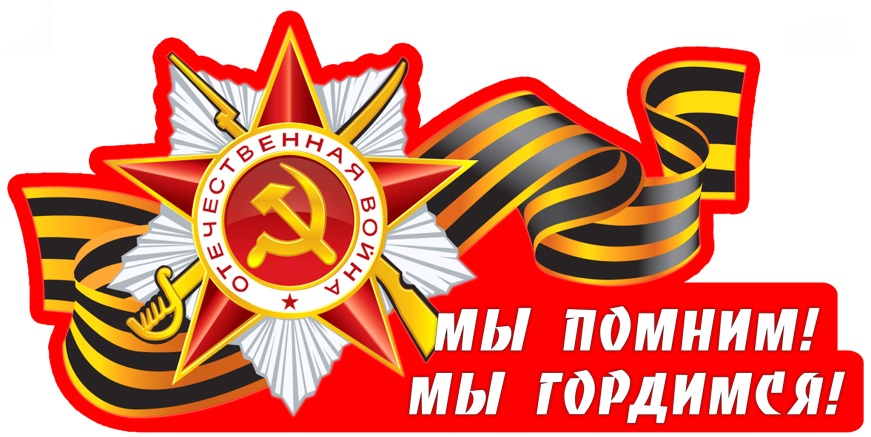 Источники информации:Населенные пункты Башкортостана: в 4 т. Т I/ Территориальный орган Федеральной службы государственной статистики по Республике Башкортостан. – Уфа: Китап, 2018. – 300 с.: ил.Населенные пункты Башкортостана: в 4 т. Т II / Территориальный орган Федеральной службы государственной статистики по Республике Башкортостан. – Уфа: Китап, 2018. – 424 с.: ил.Населенные пункты Башкортостана: в 4 т. Т III / Территориальный орган Федеральной службы государственной статистики по Республике Башкортостан. – Уфа: Китап, 2018. – 360 с.: ил.Населенные пункты Башкортостана: в 4 т. Т IV / Территориальный орган Федеральной службы государственной статистики по Республике Башкортостан. – Уфа: Китап, 2018. – 316 с.: ил.Они вернулись с Победой. Списки военнослужащих, вернувшихся живыми с Великой Отечественной войны 1941-1945 гг. Том 12. – Уфа:Китап, 2005. – 640 с.Память. Списки погибших в Великой Отечественной войне 1941-1945 гг. Книга девятнадцатая. – Уфа: Китап, 1999. – 456 с.Чишмы – край светлых родников: Научно-справочное издание / Редкол.: Р.М. Асадуллин (гл. ред.), Г.Т. Хусаинова, Г.А. Юмагулов и др. – Уфа: Восточная печать, 2004. – 320 с.: илл.Сайт «Память народа» – URL: https://pamyat-naroda.ruСайт «Подвиг народа» : Электронный банк документов «подвиг народа в великой отечественной войне 1941-1945 гг.» – URL: http://podvignaroda.ruСодержание:От составителя ………………………………………………………………..3История села Кызылга ………………………………………………………..5Списки ветеранов Великой Отечественной войны, вернувшихся живыми из села Кызылгы……………………………………..7Списки погибших участников  Великой Отечественной войныиз села Кызылгы………………………………………………………………20Источники информации………………………………………………………266+1. Ахмадиев Гиззат Винияртович1907 года рождения, рядовой.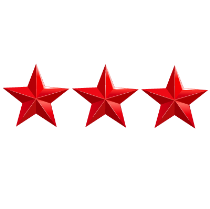 2. Ардаширов Нурмухамат Нуриахметович1906 года рождения, рядовойБыл уволен в 1943 г.Источник информации: Книга «Они вернулись с Победой», том 12, стр. 2243. Ахмадиев Миниахмет Нурисламович1914 года рождения, рядовой Был уволен в 1942 г.Источник информации: Книга «Они вернулись с Победой», том 12, стр. 2284. Ахмадиев Минулла Халимович1909 года рождения, рядовой  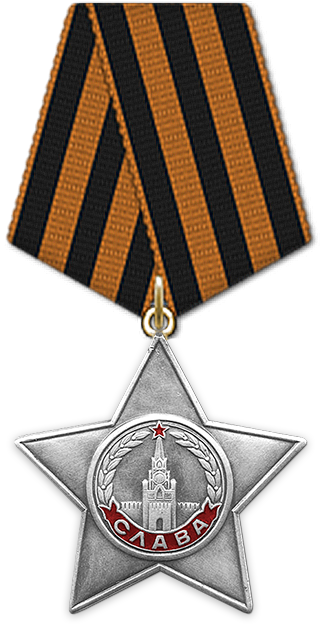 Демобилизован в 1945г. Был награжден Орденом Славы III степениНаградной документКто наградил: 106 сдНаименование награды: Орден Славы III степениКартотека: Картотека награжденийНомер документа: 94/нДата документа: 15.05.1945Архив: ЦАМОРасположение документа: шкаф 5, ящик 28 Описание подвига: «В бою за г. Форст 16.04.45 г. т. АХмадеев гранатами забросал 2 ручных пулемета противника. Кроме того т. Ахмадеев заметил пулеметчика, засевшего с пулеметом, который мешал продвигаться нашей пехоте. Тов. Ахмадеев подобрался и 2мя гранатами разбил этот пулемет. Достоин правительственной награды Ордена «Славы 3 степени» 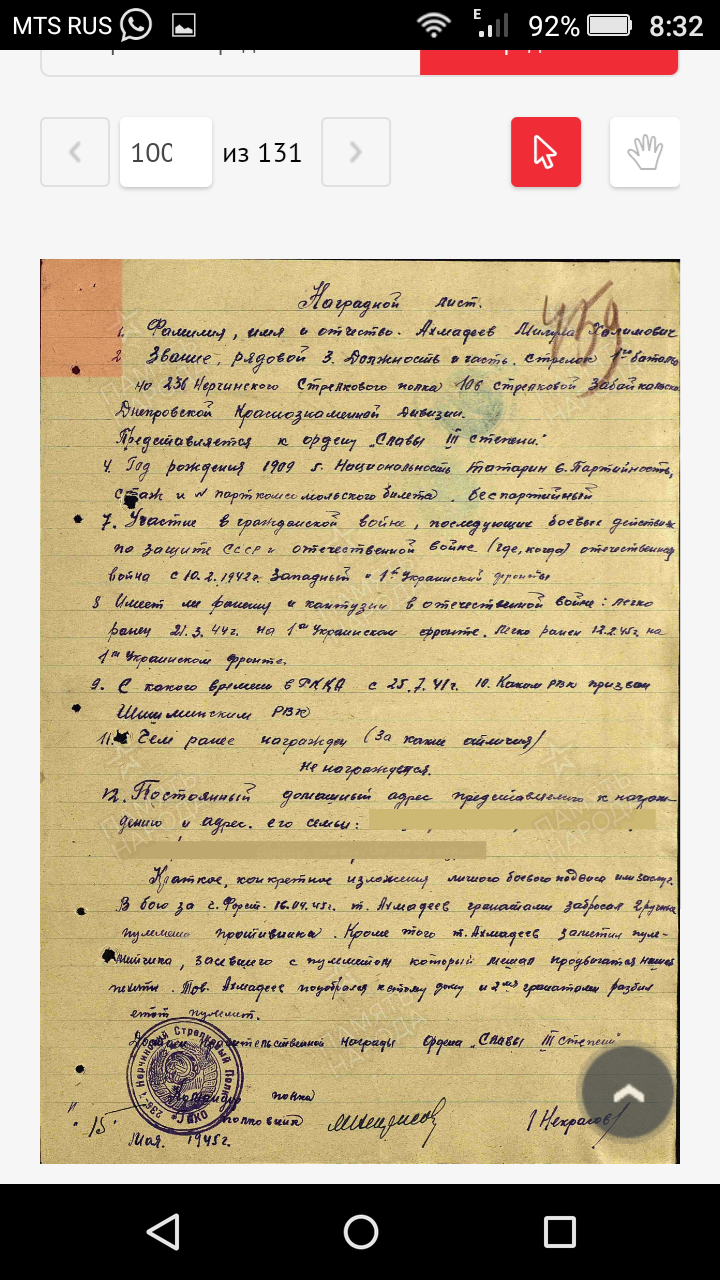 Источникинформации: Книга «Они вернулись с Победой», том 12, стр. 228Сайт «Память народа»5. Ахмадиев Динислам Нурисламович1927 года рождения, рядовой Демобилизован в 1945 г.Источник информации: Книга «Они вернулись с Победой», том 12, стр. 2286. Ахмадиев Набиулла Идиятович1915 года рождения, рядовой Демобилизован в 1945 г. Источники: Книга «Они вернулись с Победой», том 12, стр. 2287. Биарсланов Махмут Аюпович1926 года рождения, ефрейтор, демобилизован в 1945 г.Источник информации: Книга «Они вернулись с Победой», том 12, стр. 2388. Биарсланов Муллагали Шабанович1907 года рождения, гв. ст. сержантБыл награжден Медалью «За отвагу» и Орденом Красной Звезды.Медаль «За отвагу»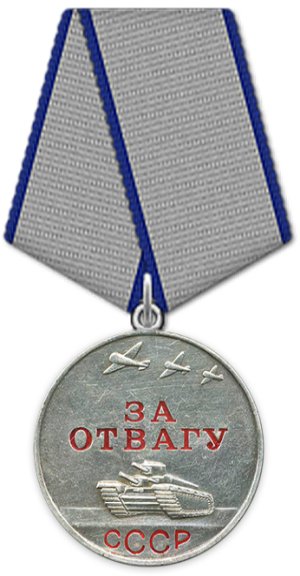 Наградной документДата поступления на службу: __.06.1941Место призыва: Чишминский РВК, Башкирская АССРВоинское звание: гв. сержантПриказ подразделения№: 17/н от: 27.10.1944
Издан: 203 гв. минпОрден Красной ЗвездыОписание подвига с сайта «Память народа»: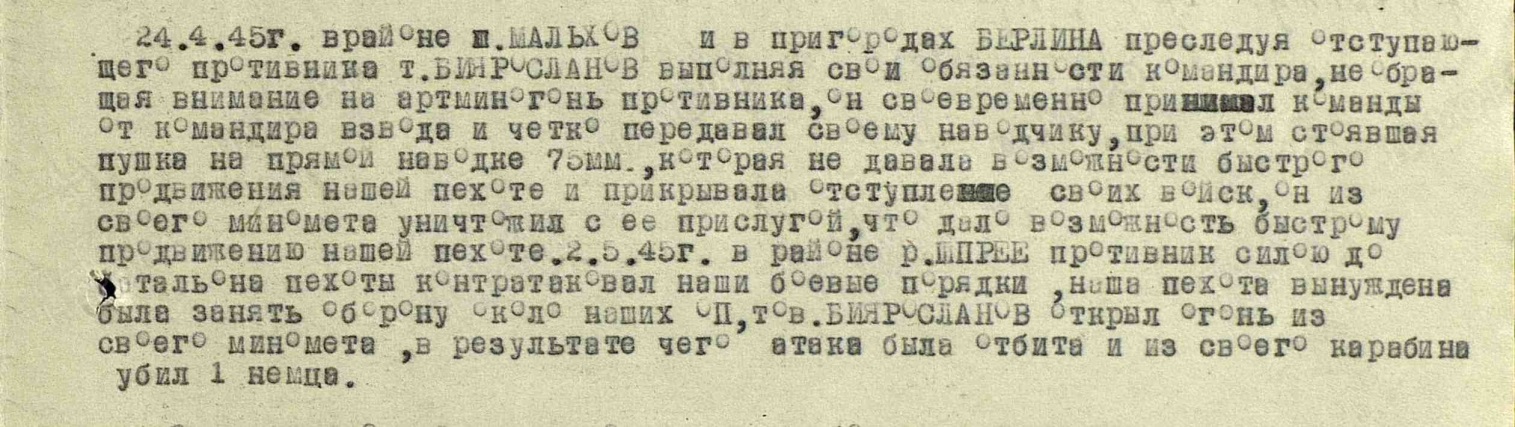 «24.04.45 . в районе п. Мальхов и в пригородах Берлина преследуя отступающего противника т. Биарсланов, выполняя свои обязанности командира, не обращая внимания на артминогонь противника, он своевременно принимал команды от командира взвода и четко передавал своему наводчику, при этом стоявшая пушка на прямой наводке 75 мм, которая не давала возможности быстрого продвижения  нашей пехоте и прикрывала отступление своих войск, он из своего миномета уничтожил с ее прислугой, что дало возможность быстрому продвижению нашей пехоте 02.05.45 г. в районе р. Шпрее противник силою до батальона пехоты контратаковал наши боевые порядки, наша пехота вынуждена была занять оборону около наших ОП. Тов. Биарсланов открыл огонь из своего миномета, в результате чего атака была отбита и из своего карабина убил 1 немца».Орден Красной ЗвездыНаградной документ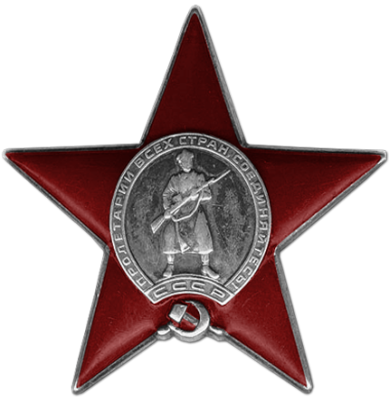 Дата рождения: __.__.1907Дата поступления на службу: __.__.1941Место призыва: Чишминский РВК, Башкирская АССРВоинское звание: гв. ст. сержантВоинская часть: 203 гв. аминп 3 Уд. АДаты подвига: 24.04.1945, 02.05.1945Приказ подразделения№: 26/н от: 30.06.1945
Издан: ВС 3 Уд.А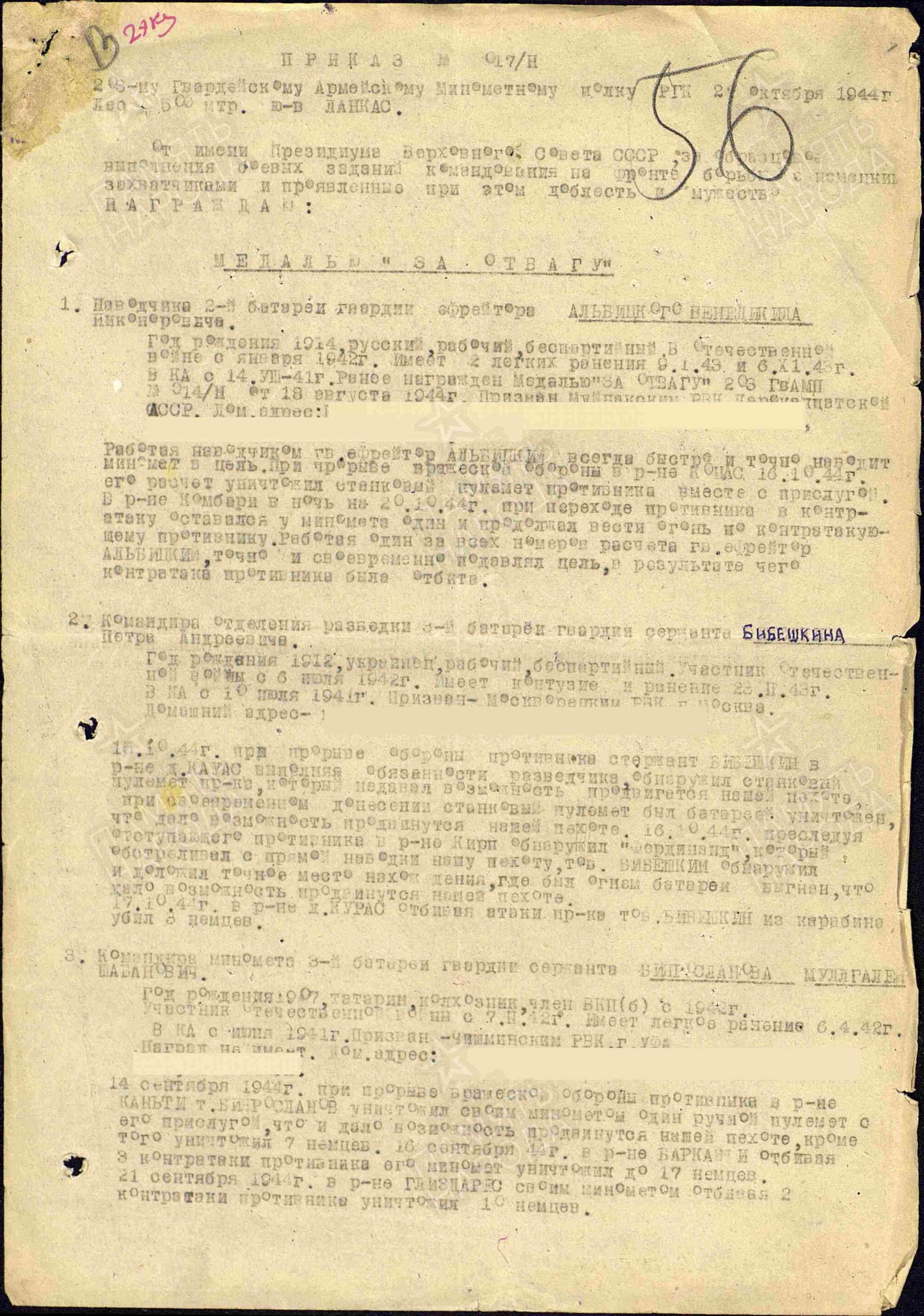 Описание подвига с сайта «Память народа»:«14 сентября 1944 г. при прорыве вражеской обороны противника в р-не Каньти т. Биарсланов уничтожил своим минометом один ручной пулемет с его прислугой, что и дало возможность продвинуться нашей пехоте, кроме того уничтожил 7 немцев. 16 сентября 44 г. в р-не Баркайя, отбивая 3 контратаки противника, его миномет уничтожил до 17 немце. 21 сентября 1944 г. в р-не Глиздарес своим минометом, отбивая 2 контратаки противника уничтожил 10 немцев».Источник информации: Сайт «Память народа»9. Богданов Султан Шаймухаметович1909 года рождения, сержант, демобилизован в 1945 г.Был награжден  Орденом  Славы III степениНаградной документДата рождения: __.__.1909Дата поступления на службу: __.__.1941Место призыва: Чишминский РВК, Башкирская АССРВоинское звание: гв. сержантВоинская часть: 240 гв. сп 74 гв. сдДаты подвига: 10.08.1944Наименование награды: Орден Славы III степениПриказ подразделения№: 69/н от: 21.08.1944
Издан: 74 гв. сдИнформация об архиве -Архив: ЦАМОФонд ист. информации: 33Опись ист. информации: 690155Дело ист. информации: 2821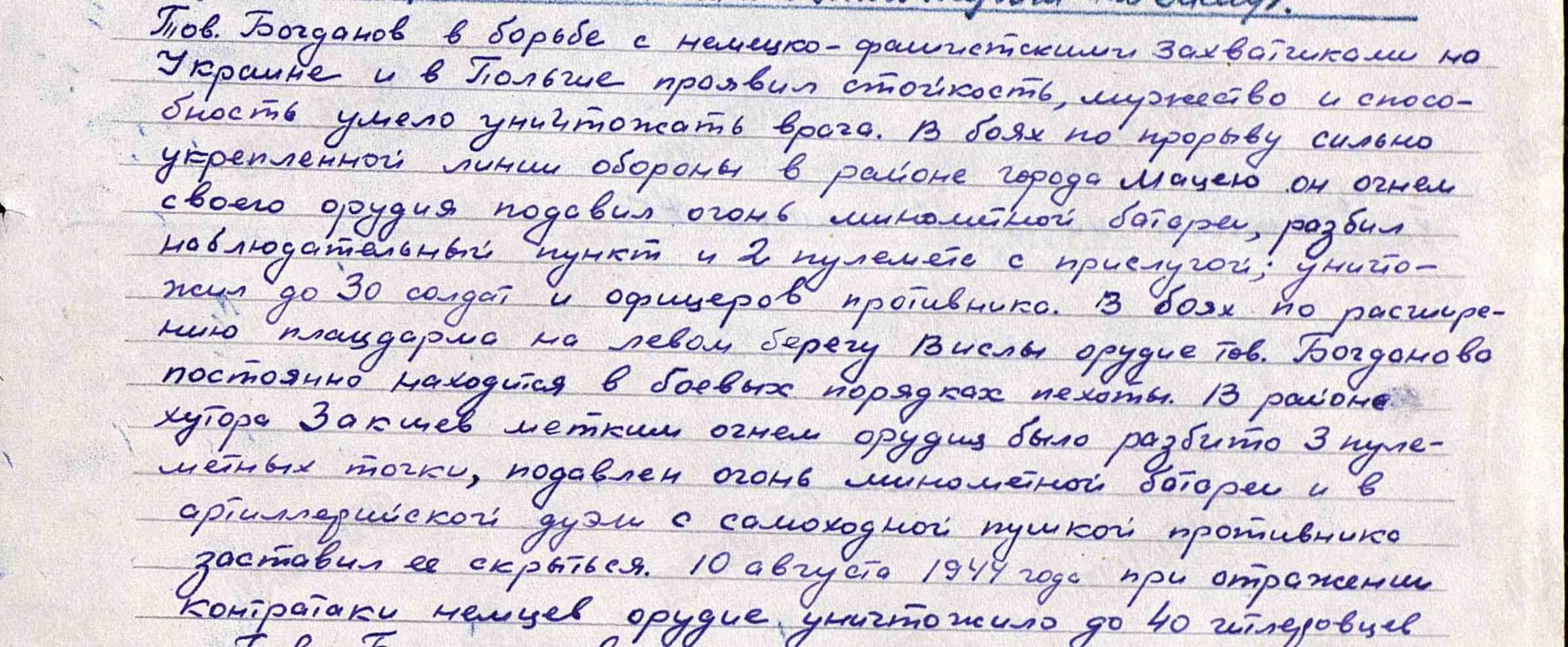 «Тов. Богданов в борьбе с немецко-фашистскими захватчиками на Украине и в Польше проявил стойкость, мужество и способность умело уничтожить врага. В боях по прорыву сильно укрепленной линии обороны в районе города Мацею он огнем своего орудия подавил огонь миномтной батареи, разбил наблюдательный пункт и 2 пулемета с прислугой; уничтожил до 30 солдат и офицеров противника. В боях по расширению плацдарма на левом берегу Вислы орудие тов. Богданова постоянно находится в боевых порядках пехоты. В районе хутора Закшев метким огнем орудия было разбито 3 пулеметных точки, подавлен огонь минометной батареи и в артиллерийской дуэли с самоходной пушкой противника заставил ее срыться. 10 августа 1944 года при отражении контратаки немцев орудие уничтожило до 40 гитлеровцев».Источник информации: Книга «Они вернулись с Победой», том 12, стр. 241Сайт «Память народа»10. Богданов Шайхрады  Шигапович1924 года рождения,  сержантДата  призыва 19.08.1942 Воинская часть 11 зсбр (11 зсбр); 31 усп 40 учсд (31 усп, 40 учсд) Источник информации: Сайт «Память народа»11. Курамшин Закир Галлямович1917 года рождения, рядовой.Был награжден Орденом Красной Звезды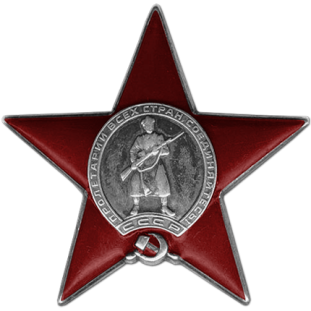 Дата поступления на службу: 18.11.1943Место призыва: Петровский РВК, Украинская ССР, г. Киев, Петровский р-нВоинская часть: 237 тбр 1 УкрФДаты подвига: 21.01.1945Приказ подразделения№: 3/н от: 25.01.1945
Издан: 237 тбр 1 Украинского фронтаОписание подвига:«В боях с немецкими захватчиками 21.01.45 г. за д. Фульфорд рядовой Курамшин первым из своего отделения прорвался к расчету пушки, где убил 2х немецких солдат, чем дал возможность продвигаться нашим танкам вперед. Тов. Курамшин проявил мужество и геройство. Достоин правительственной награды Ордена «Красная Квезда»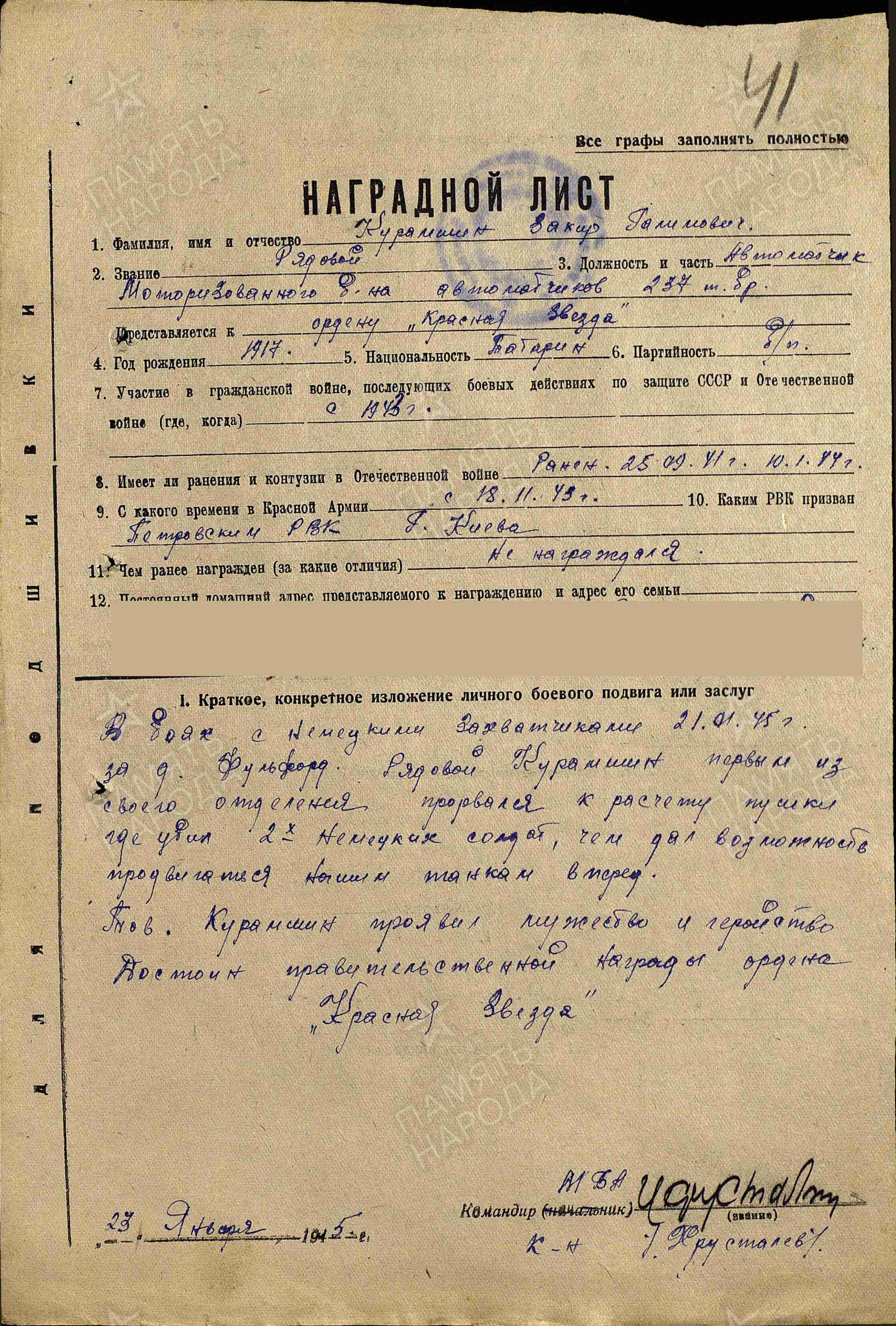 Источник информации: Сайт «Память народа»12. Латыпов Закир Гатаевич 1911 года рождения ,мл. сержант, демобилизован в 1945 г.Был награжден Медалью «За боевые заслуги»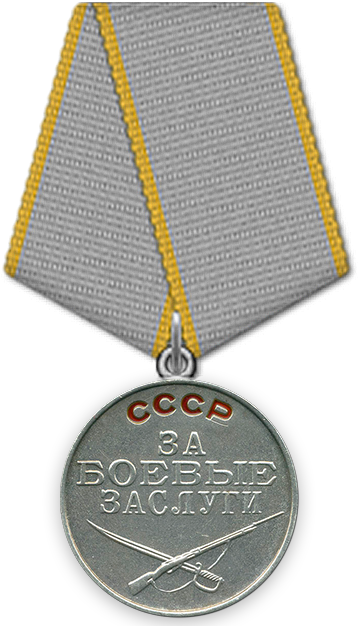 Наградной документДата рождения: __.__.1911Дата поступления на службу: 06.07.1941Место призыва: Чишминский РВК, Башкирская АССРВоинское звание: мл. сержантВоинская часть: 457 сп 129 сд 63 А БелФНаименование награды: Медаль «За боевые заслуги»Приказ подразделения№: 36 от: 13.12.1943
Издан: 457 сп 129 сд 63 А Белорусского фронтаИнформация об архиве -Архив: ЦАМОФонд ист. информации: 33Опись ист. информации: 686044Дело ист. информации: 3285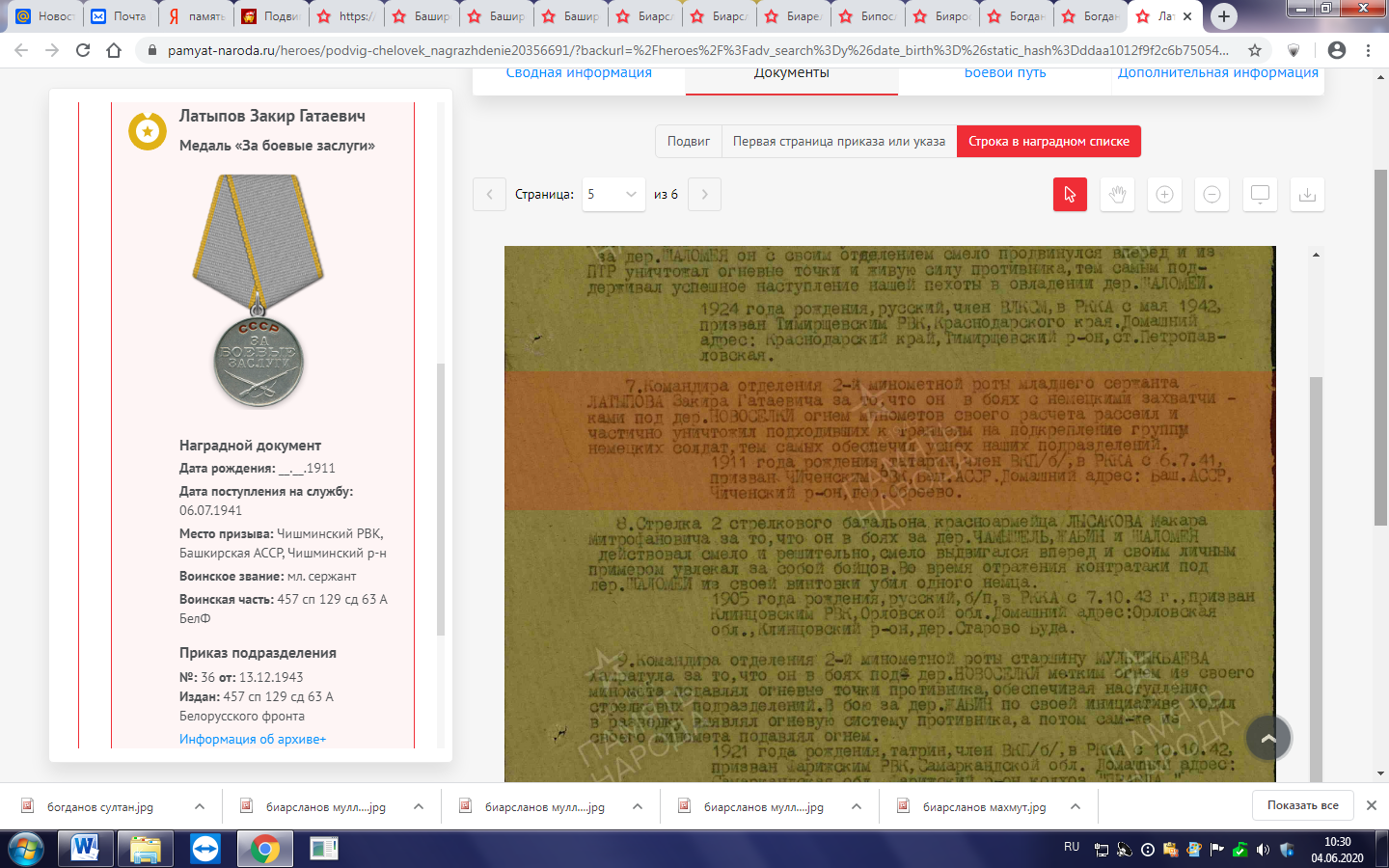 «Командира отделения 2-й минометной роты младшего сержанта Латыпова Закира Гатаевича за то, что он в боях с немецкими захватчиками под дер. Новоселки огнем минометов своего расчета рассеял и частично уничтожил подходивших к траншеям на подкрепление группы немецких солдат, тем самым обеспечил успех наших подразделений». Источник информации: Сайт «Память народа»13. Насыров Амир Хуснуллович1919 года рождения  рядовой, демобилизован в 1945 г.Источник информации: Книга «Они вернулись с Победой», том 12, стр. 30114. Нуриманов Сайфигалим Сафуанович1899 года рождения, рядовой, демобилизован в 1945 г.Источник информации: Книга «Они вернулись с Победой», том 12, стр. 30615. Сайфуллин Саубан  Нигматуллович1925 года рождения, рядовой, демобилизован в 1945 г.Источник информации: Книга «Они вернулись с Победой», том 12, стр. 31416. Сафаров Сабир Ахметдинович1906 года рождения, рядовой, демобилизован в 1945 г.Источник информации: Книга «Они вернулись с Победой», том 12, стр. 31617. Хабибрахманов Хатмулла Хабибрахманович1906 года рождения, рядовой, демобилизован в 1945 г.Источник информации: Книга «Они вернулись с Победой», том 12, стр. 33418. Хурамшин Абдулла Валетдинович1911 года рождения, ефрейтор, демобилизован в 1945 г.Был награжден Медалью  «За боевые заслуги»Наградной документДата рождения: __.__.1911Дата поступления на службу: 23.07.1941Место призыва: Чишминский РВК, Башкирская АССР, Воинское звание: ефрейторВоинская часть: 66 исбрНаименование награды: Медаль «За боевые заслуги»Приказ подразделения№: 18/н от: 17.05.1945
Издан: 66 исбрИнформация об архиве -Архив: ЦАМОФонд ист. информации: 33Опись ист. информации: 687572Дело ист. информации: 315Подвиг: «Отделение в котором находился ефрейтор Курамшин получило задание устроить проход через противотанковый ров противника в районе южнее д. Тенкиттен для артиллерии и транспорта. Под сильным арт. минолетным и пулеметным огнем товарищ Курамшин короткими перебежками пробирался к противотанковому рву. Противник находился в ....-200 метрах и вел сильный автоматно-пулеметный и минометный огонь. Не обращая внимания, на сильный огонь противника , пренебрегав опасностью, товарищ Курамшин работал самоотверженно. Поставленную ему задачу по устройству съезда т. Курамшин выполнил в срок».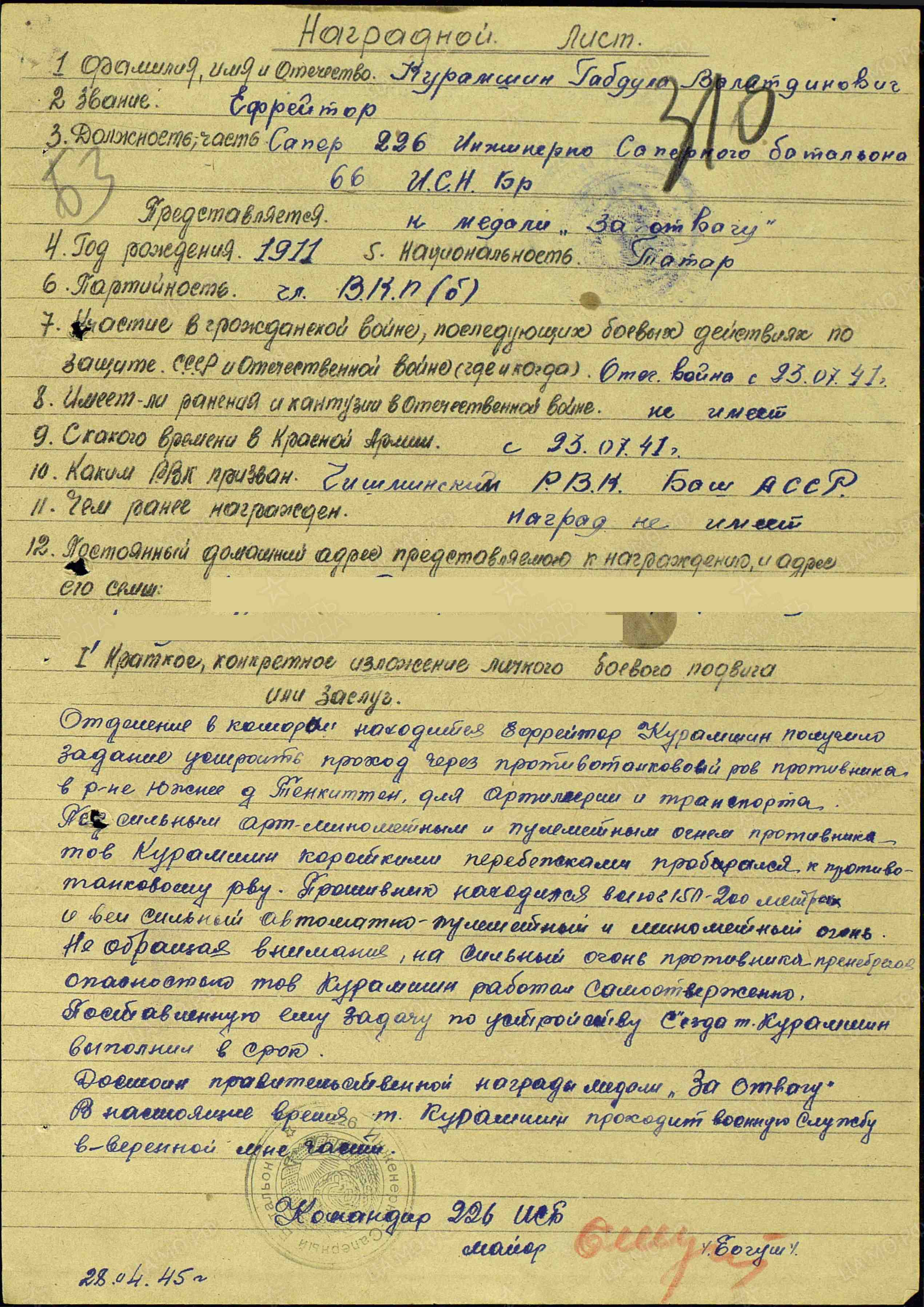  Источник информации: Книга «Они вернулись с Победой», том 12, стр. 285 Сайт «Память народа»19. Хурамшин Мансур Абдрахимович1924 года рождения, сержант, уволен в 1944 г.Был награжден Медалью «За отвагу» и Орденом Красной Звезды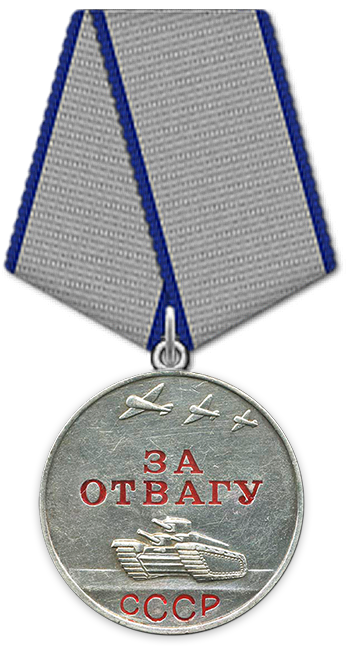 Наградной документДата поступления на службу: __.08.1941Место призыва: Чишминский РВК, Башкирская АССРВоинская часть: 44 гв. сп 15 гв. сдДаты подвига: 06.09.1943Приказ подразделения№: 204/54 от: 06.08.1946
Издан: Президиум ВС СССРИнформация об архиве -Архив: ЦАМОФонд ист. информации: 33Опись ист. информации: 744807Дело ист. информации: 536; 14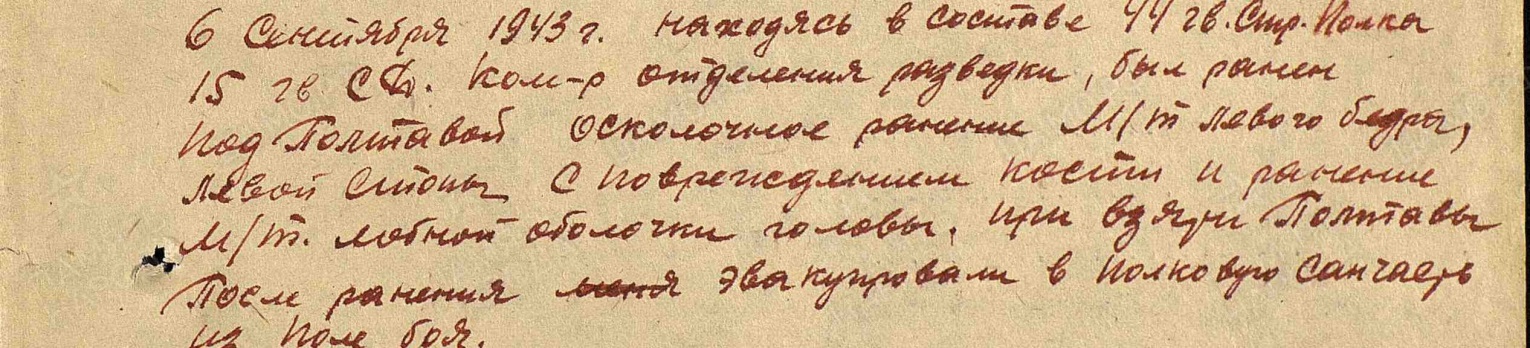 Описание подвига:«6 сентября 1943 г. находясь в составе 44 гв. стр. полка 15 г. СД ком-р отделения разведки, был ранен под Полтавой, осколочное ранение м/т левого бедра, левой стопы. С повреждением кости и ранение м/т лобной оболочки головы,  при взятии Полтавы. После ранения эвакуировали в полковую санчасть из поля боя».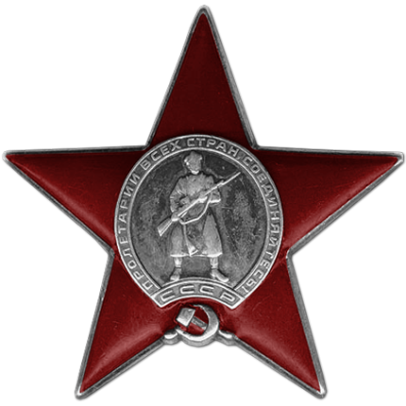 Даты подвига: 28.08.1943, 30.08.1943, 31.08.1943Приказ подразделения№: 87/н от: 09.09.1943
Издан: 15 гв. КСДАрхив: ЦАМОФонд ист. информации: 33Опись ист. информации: 686044Дело ист. информации: 1476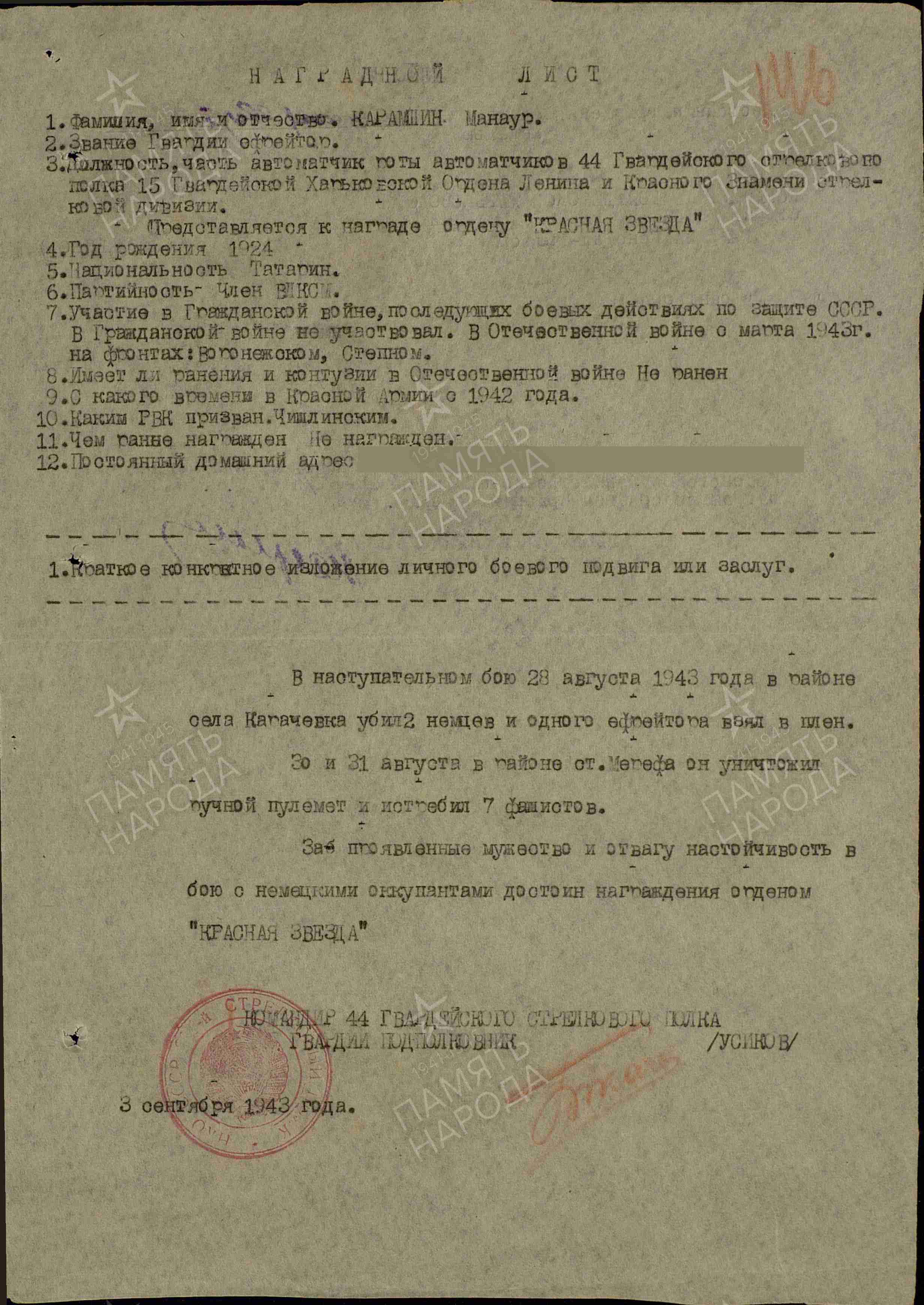 «В наступательном бою 28 августа 1943 года в районе села карачевка убил 2 немцев и одного ефрейтора взял в плен.  30 и 31 августа в районе ст. Мерефа он уничтожил ручной пулемет и истребил 7 фашистов.За проявленные мужество и отвагу, настойчивость в бою с немецкими оккупантами достоин награждения орденом Красная Звезда».Источник информации: Книга «Они вернулись с Победой», том 12, стр. 285Сайт «Память народа»20. Хурамшин Нурлыгаян Мухамадеевич1915 года рождения, рядовой, уволен в 1945 г.Источник информации: Книга «Они вернулись с Победой», том 12, стр. 28521. Хурамшин Сулейман Усманович1920 года рождения, рядовой, демобилизован в 1946 г.Источник информации: Книга «Они вернулись с Победой», том 12, стр. 28522. Янгубаев Гайнулла Гатауллович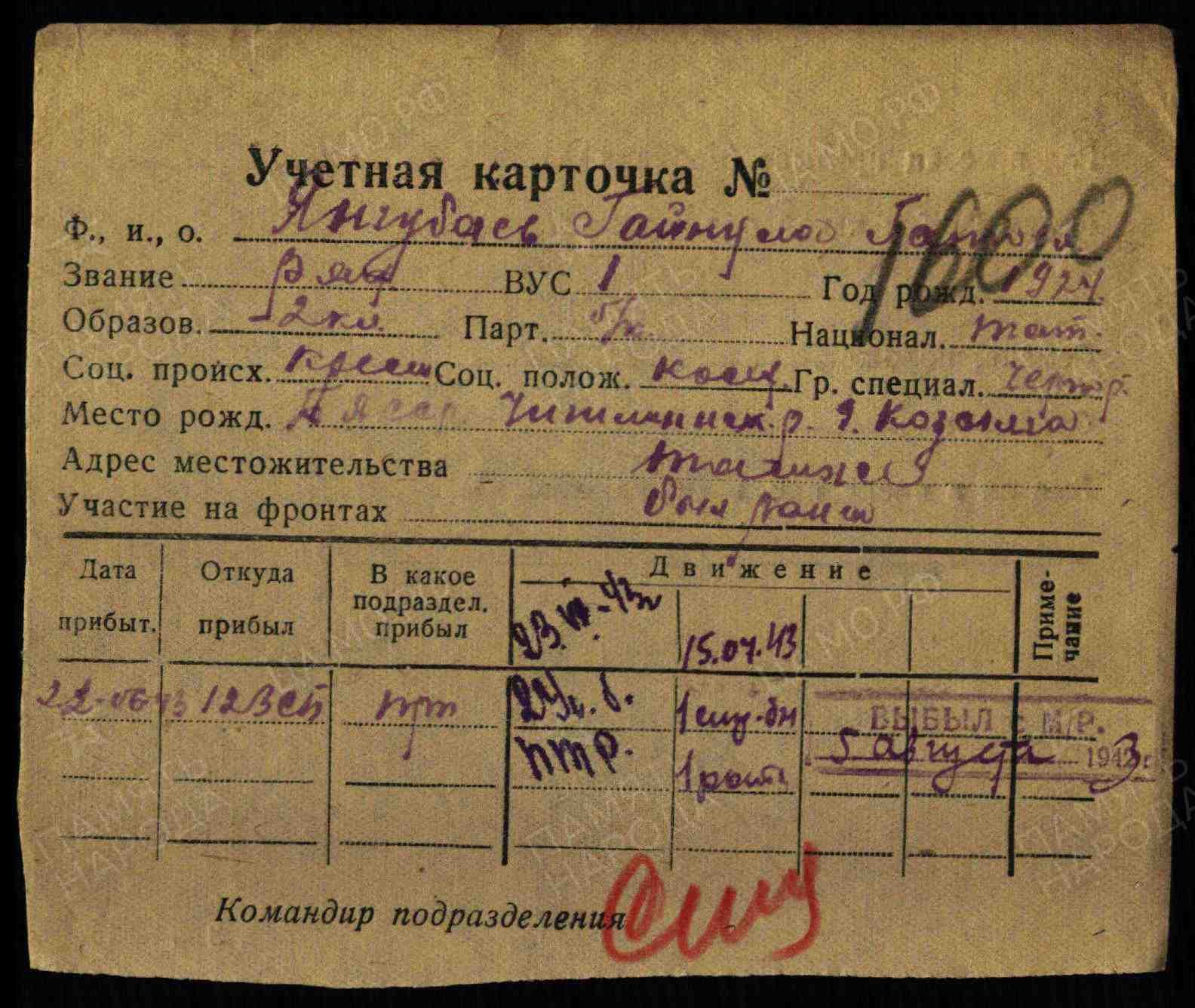 1924 года рождения, рядовой,Демобилизован в 1945 г.Источник информации: Сайт «Подвиг народа»23. Янгубаев Наиль Гатауллович1926 года рожденияДата и место призыва: __.12.1943 Чишминский РВК, Башкирская АССРИсточник информации: сайт «Память народа»1. Бадранов Абдулхак Бадримович1907 года рождения, рядовойПоследнее место службы: 747 сд06.10.1941 попал в плен, через 1 год и 7 месяцев освобожден.По последним сведениям 30.08.1944 года выбыл из армейского сборно-пересыльного пункта № 7.Источник информации: Сайт «Память народа»2. Баширов Минвали1903 года рождения Погиб 18.01.1942 г., похоронен в Ленинградской области, д. Охта.Последнее место службы: 202 сдПричина выбытия: убитМесто захоронения: Ленинградская обл., Лычковский р-н, д. Охта, запад., 2 кмИсточник информации: Сайт «Память народа»3. Баширов Мингази Хисамович1901 года рожденияПропал без вести в ноябре 1943 г. по данным книги «Память. Списки погибших в Великой Отечественной войне 1941-1945 гг.» В ходе работы над созданием данного пособия на сайте «Память народа» мы обнаружили вот такие данные:Башкиров Газа-Хасан ДыковичДонесение о безвозвратных потеряхДата рождения: __.__.1901Место рождения: Башкирская АССР, Чишминский р-н, Старомусинский с/с, д. Кзыл-ГажДата и место призыва: Шишминский РВК, Башкирская АССР, Шишминский р-нВоинское звание: красноармеецПоследнее место службы: 224 сдДата выбытия: 11.05.1943Причина выбытия: погибМесто захоронения: Ленинградская обл., д. Красный Бор, западная окраина, могила № 1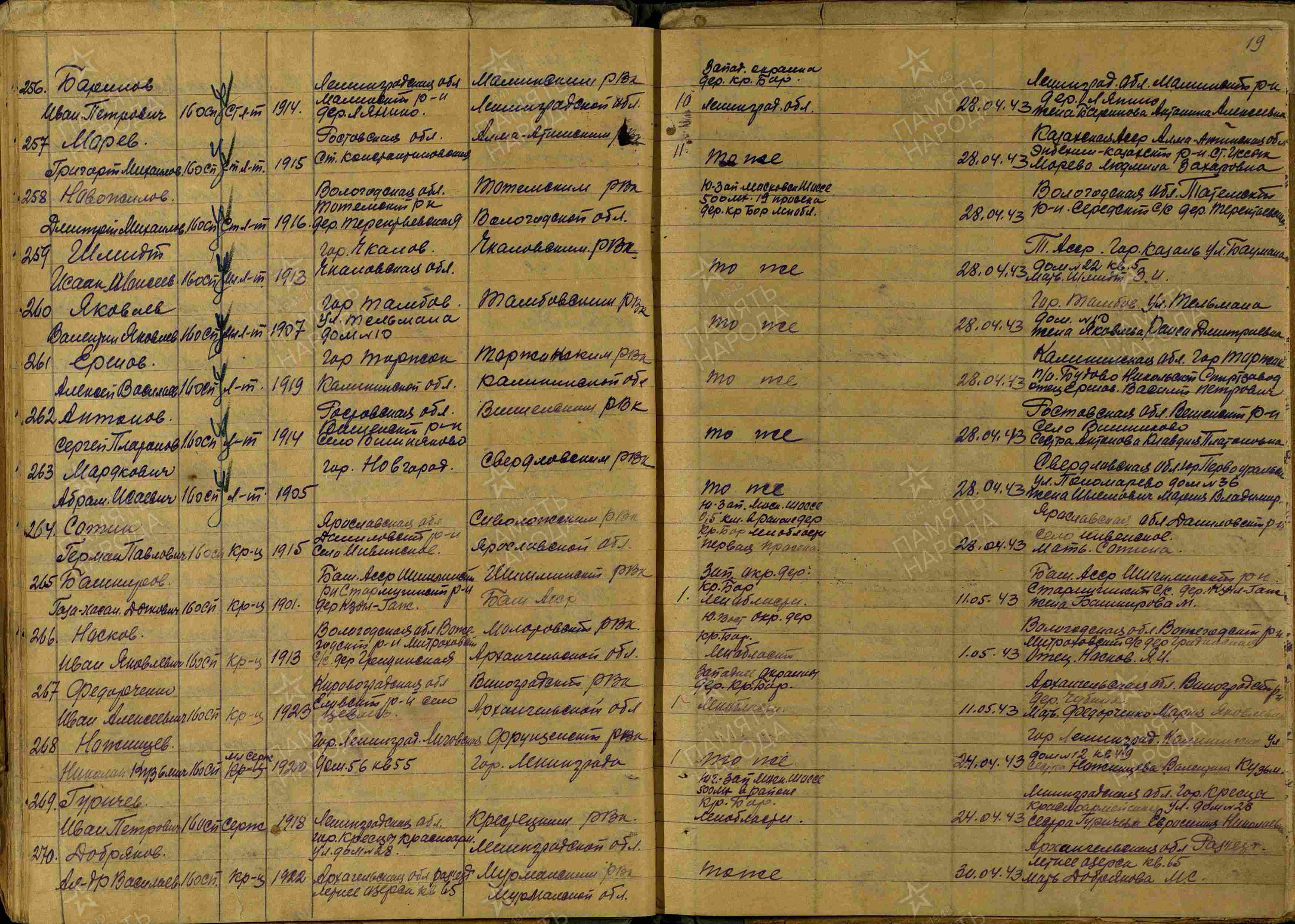 По фрагменту документа понятно, что «Башкиров Газа-Хасан Дыкович» это и есть уроженец села Кызылгы Баширов Мингази Хисамович.Источники информации: Сайт «Память народа»4. Богданов Валитдин Хазивалеевич1915 года рождения, красноармеец.Пропал без вести в феврале 1942 г.Источник информации: книга «Память», стр. 3225. Киреев Закир Суфиянович1907 года рождения, красноармеец, стрелок.Погиб 12.07.1943 г.Похоронен в Орловской области, Ульяновский район, д. ПавловоИсточник информации: книга «Память», стр. 3716. Курамшин Нуриман Нуртдинович1918 года рождения Умер от ран 14.04.1945 г.Воинское звание: ст. сержантПоследнее место службы: 359 сдПричина выбытия: умерГоспиталь: 1001 ХППГМесто захоронения: Польша, Вроцлавское воев., г. Дойч-Лисса, западная окраина, кладбище, могила № 41, северная сторона, верхний ряд, 6-й с краяИсточник информации: Сайт «Память народа»7. Курамшин Нурулла Нуртдинович1913 года рождения, сержант.Погиб 24.03.1945 годаПохоронен в Венгрии, с. КираласабадовИсточник информации: книга «Память», стр. 3798. Латыпов Хамадзай Гатиевич1924 года рожденияДата и место призыва: 08.1942 Чишминский РВК, Башкирская АССРВоинское звание: сержантВоенно-пересыльный пункт: 31 усп 40 учсдВыбытие из воинской части: Не позднее 06.02.1943Куда выбыл: в/ч 380в/ч 380; 31 усп 40 учсд (31 усп, 40 учсд) --> Источник информации: Сайт «Память народа»9. Насыров Махмут Хуснутдинович1915 года рождения, красноармеец, стрелок.Пропал без вести 22.10.1941 г.Источник информации: книга «Память», стр. 39810. Низаметдинов Минислам Ямалетдинович1908 года рожденияПропал без вести в январе 1943 г.Источник информации: Сайт «Память народа»11. Нуриманов Ягфар Сафуанович1903 года рождения Пропал без вести в ноябре 1942 г.Источник информации: книга «Память», стр. 40312. Сайфуллин Аксан Зиякиевич1926 года рожденияПогиб 27.06.1944 г., Последнее место службы: 1 отд. гв. мотострелк. бр.Похоронен в Полесской области, Паричский район, д. СлободкаИсточник информации: Сайт «Память народа»13. Салимов Нагим Салимович1907 года рожденияПропал без вести 26.04.1945 г.Источник информации: книга «Память», стр. 41414. Сафаров Тахаутдин Сафарович1921 года рождения Пропал без вести в ноябре 1942 г.Источник информации: книга «Память», стр. 41615. Хурамшин Баян Нуриевич1906 года рожденияУмер от ран 28.10.1943 года.Похоронен в Запорожской области, г. ОреховИсточник информации: Сайт «Память народа»16. Хурамшин Гиниатула Нумиахметович1908 года рождения Воинское звание: красноармеецПропал без вести: 06.1943Источник информации: Сайт «Память народа»17. Хурамшин Кашфи Гиндуллович1918 года рожденияДата и место призыва: 28.06.1941 Чишминский РВК, Башкирская АССРпропал без вести в 1945 г.Источник информации: Сайт «Память народа»18. Шаяхметов Шайдулла Шаймухаметович1903 года рождения Погиб 07.03. 1942 года.Место захоронения: Смоленская обл., Мосальский р-н, д. Скулово, околоИсточник информации: Сайт «Память народа»19. Шаяхметов Шариф Шайдуллович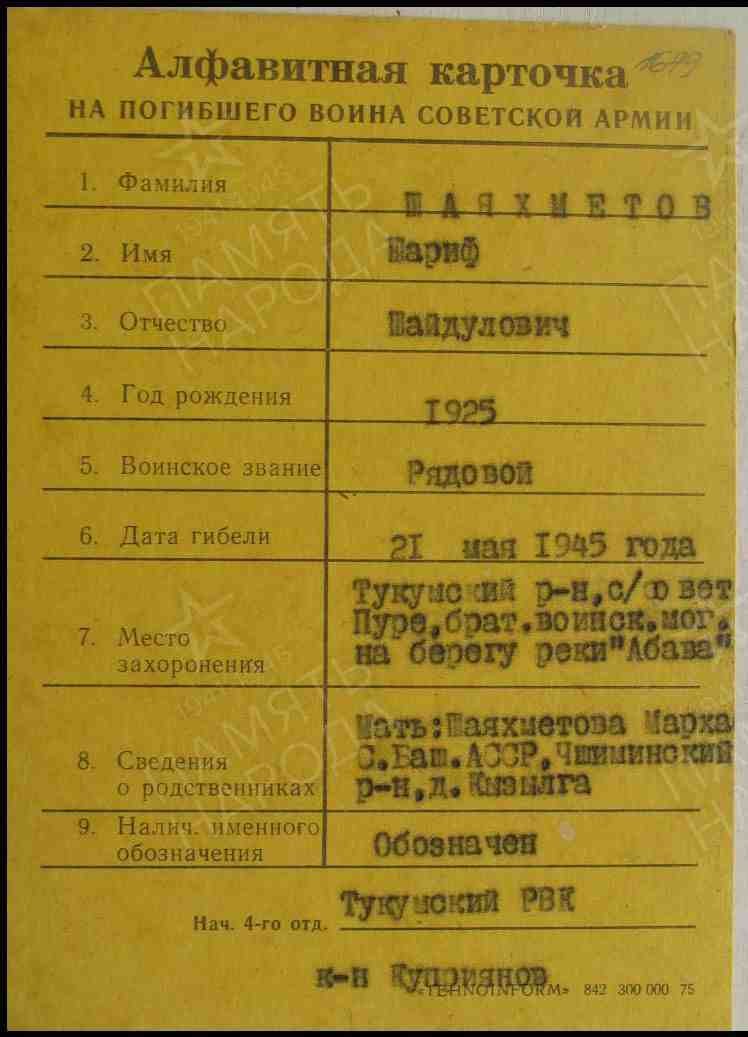 22.11.1925 года рождения, рядовой.Погиб 21 мая 1945 года.Место захоронения: Латвийская ССР, с/з Нурмуйонс, кладбище, северо-восточная сторона. Источник информации: Сайт «Память народа»20. Янгубаев Гатаулла Гатинович1903 года рожденияДата и место призыва: 20.01.1942 Чишминский РВК, Башкирская АССРПропал без вести в сентябре 1942 г.Источник информации: Сайт «Память народа»21. Янгубаев Мансур Гатаевич1899 года рождения. Дата и место призыва: 20.01.1942 Чишминский РВК, Башкирская АССРПропал без вести в мае 1943 г.Источник информации: Сайт «Память народа»